 ПРОТОКОЛ № К2/2-16/3оценки и сопоставления заявок на участие в запросе коммерческих предложений на право заключения договора на оказание услуг по информационно-коммуникационному сопровождению Фонда развития интернет-инициатив.Закупку проводит: Заказчик: Фонд развития интернет-инициатив Место нахождения: 121099, г. Москва, ул. Новый Арбат, д. 36/9.Почтовый адрес: 109028, г. Москва, Серебряническая набережная, д.29, 7 этаж Номер контактного телефона +7 495 258 88 77факс +7 495 258 88 77Контактное лицо: Специалист по закупкам - Василевская Ольга ГригорьевнаИзвещение о проведении закупки на право заключения договора на оказание услуг по информационно-коммуникационному сопровождению Фонда развития интернет-инициатив было опубликовано на сайте Заказчика «21» марта 2016 года.Предмет договора: оказание услуг по информационно-коммуникационному сопровождению Фонда развития интернет-инициатив.Начальная (максимальная) цена за единицу услуги определена по каждой из закупаемых позиций в Части VII (Начальная (максимальная) цена за единицу услуги)  закупочной документации. Максимальный бюджет закупки на весь срок действия договора составляет – 3 300 000 (Три миллиона триста тысяч) рублей в т.ч. НДС-18%.  Место, дата, время начала проведения процедуры вскрытия конвертов с заявками на участие в закупке.На участие в закупке было подано 14 (четырнадцать) конвертов с заявками на участие в закупке. Вскрытие конвертов с заявками на участие в закупке осуществлялось по адресу: г. Москва,  Серебряническая набережная, д.29, 7 этаж, переговорная «Сквер» "04" апреля 2016 г. Процедура вскрытия конвертов начата в 12 часов 29 минут по московскому времени и завершена в 13 часов 23 минуты по московскому времени. Срок и место рассмотрения  заявок на участие в закупке.Заседание Комиссии по крупным закупкам осуществлялось по адресу:
 г. Москва, Серебряническая наб., д. 29, офисный центр «Silver City», 7 этаж, с 14 часов 00 минут  04 апреля  2016 года до 15 часов 00 минут  по московскому времени 18 апреля 2016 года.Оценка и сопоставление заявок на участие в закупке проводилось Комиссией по крупным закупкам (далее – Комиссия) с 18:10 (ч/мин) до 19:30 (ч/мин) 27 апреля 2016 года  в переговорной «Библиотека» в следующем составе:Василевская Ольга Григорьевна;Дмитриев Дмитрий Николаевич;Скрипников Сергей Владимирович;Плаксина Мария Эдгаровна;Колесников Евгений Владимирович.Всего присутствовало пять членов Комиссии, кворум  - 100%, заседание правомочно.В соответствии с Протоколами заседания комиссии № К2/2-16/1 от 04 апреля  2016 года и № К2/2-16/2 от 18 апреля  2016 года результаты вскрытия конвертов и рассмотрения заявок на участие в закупке следующие отражены в Таблице №1. Сведения о ценовых предложениях участников закупки за единицу услуги отражены в Приложении №1 к протоколу № К2/2-16/1 от 04 апреля  2016 года.Таблица№1Решение каждого члена Комиссии о присвоении заявкам на участие в закупке значений (балов) по каждому из предусмотренных критериев оценки отражена в Таблице №2, являющейся неотъемлемой частью настоящего протокола.Таблица № 210. По результатам оценки и сопоставления заявок на участие в закупке на право заключения договора на оказание услуг по информационно-коммуникационному сопровождению Фонда развития интернет-инициатив, Комиссией каждой заявке на участие в закупке относительно других по мере уменьшения степени выгодности содержащихся в них условий исполнения договора были присвоены следующие порядковые номера (заявке на участие в закупке, в которой содержались лучшие условия исполнения договора, был присвоен первый номер; остальным заявкам на участие в закупке, по мере уменьшения степени выгодности содержащихся в них условий исполнения договора, были присвоены последующие номера):11. Принятое решение:В течение пяти дней с даты подписания настоящего протокола подготовить и направить на подписание победителю закупки  ООО «ПР Партнер» проект договора на оказание услуг по информационно-коммуникационному сопровождению Фонда развития интернет-инициатив по цене за единицу услуги, изложенной в ценовом предложении победителя закупки. Цены должны быть отражены в Техническом задании, являющемся неотъемлемой частью договора. Также победителю передается 1 (один) экземпляр настоящего протокола.12. Настоящий протокол подлежит размещению на сайте Заказчика, а также хранению в течение трех лет, с даты подведения итогов закупки.13. Протокол подписан всеми присутствующими на заседании членами Комиссии: г. Москва«27»   апреля  2016 г.Рег.номер заявкиНаименование участника закупкиПочтовый адресПредложение о качествеПредложение о качествеДопущен к участию в закупке и признан участником закупкиДопущен к участию в закупке и признан участником закупки1ООО «Со-общение»190121, г. Санкт-Петербург, ул. А. Блока, 5 лит. Аестьдада2ООО «Комьюнити»1250140, г. Москва, 5-я Ул. Ямского поля, д.7, корп.2естьнетнет3ООО «Гуров и партнёры»119234, г. Москва, ул. Ленинские горы, д.1, стр. 77естьнетнет4ООО «Грейлинг Евразия»127473, РФ, г. Москва, Краснопролетарская ул., д.16, кор. 3естьнетнет5ООО «Маркетинговый центр»603093, г. Нижний Новгород,  ул. Родионова, 23, офис 609естьнетнет6ООО «ДНА»109028, г. Москва, Серебряническая наб., д.27естьдада7ООО «Адвертос Групп »127055, г. Москва, ул. Сущевская, 27, стр.2, офис 3.11естьдада8ООО «Эй Джи Партнерс Пи Ар»119017, г. Москва, Пыжевский пер., д.5, офис 104естьнетнет9ООО «НАТА»191014, г. Санкт-Петербург,  ул. Некрасова,  д.50, литер А, пом. 6-Нестьдада10ООО «ПР Партнер»109004 г. Москва, ул. А. Солженицына, д.10, строение 2естьдада11ООО «Эйм коммуникейшнс»г. Москва, ул. Автозаводская, д.1, офис 312естьнетнет12ЗАО «МИХАЙЛОВ И ПАРТНЕРЫ УПРАВЛЕНИЕ СТРАТЕГИЧЕСКИМИ КОММУНИКАЦИЯМИ»125284, РФ, г. Москва, Ленинградский проспект, д.31А, стр. 1естьнетнет13ООО «СПН Коммс»117105, РФ, г. Москва, Варшавское ш., д.9, стр. 28естьнетнет14ООО «Спаркл»119180, г. Москва, 1-й Голутвинский пер., дом 3-5, стр.3естьдада№НаименованиеЗначимостьФормулаООО "ДНА" ООО "П ООО «ПР Партнер»артнер2"ООО «Адвертос Групп» ООО «Спаркл»ООО «НАТА»ООО «Со-общение» 123456789101Итоговые баллы за ценовое предложение+…+)*, где k-номер участника закупки20,8131,0916,1523,8921,9837,34Баллы за 1-ю услугу:Баллы за 1-ю услугу: – количество баллов k-го участника закупки, полученные за i-ую услугу и определяются по формуле: – цена k-го участника закупки за i-ю услугу согласно перечню услуг.(k – номер участника закупки, n- количество участников закупки, i – номер услуги согласно перечню услуг) – количество баллов k-го участника закупки, полученные за i-ую услугу и определяются по формуле: – цена k-го участника закупки за i-ю услугу согласно перечню услуг.(k – номер участника закупки, n- количество участников закупки, i – номер услуги согласно перечню услуг)46,6746,6728,0031,8235,00100,00Баллы за 2-ю услугу:Баллы за 2-ю услугу: – количество баллов k-го участника закупки, полученные за i-ую услугу и определяются по формуле: – цена k-го участника закупки за i-ю услугу согласно перечню услуг.(k – номер участника закупки, n- количество участников закупки, i – номер услуги согласно перечню услуг) – количество баллов k-го участника закупки, полученные за i-ую услугу и определяются по формуле: – цена k-го участника закупки за i-ю услугу согласно перечню услуг.(k – номер участника закупки, n- количество участников закупки, i – номер услуги согласно перечню услуг)66,6766,6766,6783,3366,67100,00Баллы за 3-ю услугу:Баллы за 3-ю услугу: – количество баллов k-го участника закупки, полученные за i-ую услугу и определяются по формуле: – цена k-го участника закупки за i-ю услугу согласно перечню услуг.(k – номер участника закупки, n- количество участников закупки, i – номер услуги согласно перечню услуг) – количество баллов k-го участника закупки, полученные за i-ую услугу и определяются по формуле: – цена k-го участника закупки за i-ю услугу согласно перечню услуг.(k – номер участника закупки, n- количество участников закупки, i – номер услуги согласно перечню услуг)66,67100,0050,0040,0066,6792,59Баллы за 4-ю услугу:Баллы за 4-ю услугу: – количество баллов k-го участника закупки, полученные за i-ую услугу и определяются по формуле: – цена k-го участника закупки за i-ю услугу согласно перечню услуг.(k – номер участника закупки, n- количество участников закупки, i – номер услуги согласно перечню услуг) – количество баллов k-го участника закупки, полученные за i-ую услугу и определяются по формуле: – цена k-го участника закупки за i-ю услугу согласно перечню услуг.(k – номер участника закупки, n- количество участников закупки, i – номер услуги согласно перечню услуг)64,0038,4038,4038,4042,67100,00Баллы за 5-ю услугу:Баллы за 5-ю услугу: – количество баллов k-го участника закупки, полученные за i-ую услугу и определяются по формуле: – цена k-го участника закупки за i-ю услугу согласно перечню услуг.(k – номер участника закупки, n- количество участников закупки, i – номер услуги согласно перечню услуг) – количество баллов k-го участника закупки, полученные за i-ую услугу и определяются по формуле: – цена k-го участника закупки за i-ю услугу согласно перечню услуг.(k – номер участника закупки, n- количество участников закупки, i – номер услуги согласно перечню услуг)57,6096,0045,0080,0072,00100,00Баллы за 6-ю услугу:Баллы за 6-ю услугу: – количество баллов k-го участника закупки, полученные за i-ую услугу и определяются по формуле: – цена k-го участника закупки за i-ю услугу согласно перечню услуг.(k – номер участника закупки, n- количество участников закупки, i – номер услуги согласно перечню услуг) – количество баллов k-го участника закупки, полученные за i-ую услугу и определяются по формуле: – цена k-го участника закупки за i-ю услугу согласно перечню услуг.(k – номер участника закупки, n- количество участников закупки, i – номер услуги согласно перечню услуг)80,0080,0066,67100,0057,14100,00Баллы за 7-ю услугу:Баллы за 7-ю услугу: – количество баллов k-го участника закупки, полученные за i-ую услугу и определяются по формуле: – цена k-го участника закупки за i-ю услугу согласно перечню услуг.(k – номер участника закупки, n- количество участников закупки, i – номер услуги согласно перечню услуг) – количество баллов k-го участника закупки, полученные за i-ую услугу и определяются по формуле: – цена k-го участника закупки за i-ю услугу согласно перечню услуг.(k – номер участника закупки, n- количество участников закупки, i – номер услуги согласно перечню услуг)50,0050,0032,2633,3329,41100,00Баллы за 8-ю услугу:Баллы за 8-ю услугу: – количество баллов k-го участника закупки, полученные за i-ую услугу и определяются по формуле: – цена k-го участника закупки за i-ю услугу согласно перечню услуг.(k – номер участника закупки, n- количество участников закупки, i – номер услуги согласно перечню услуг) – количество баллов k-го участника закупки, полученные за i-ую услугу и определяются по формуле: – цена k-го участника закупки за i-ю услугу согласно перечню услуг.(k – номер участника закупки, n- количество участников закупки, i – номер услуги согласно перечню услуг)50,0071,4350,0066,6741,67100,00Баллы за 9-ю услугу:Баллы за 9-ю услугу: – количество баллов k-го участника закупки, полученные за i-ую услугу и определяются по формуле: – цена k-го участника закупки за i-ю услугу согласно перечню услуг.(k – номер участника закупки, n- количество участников закупки, i – номер услуги согласно перечню услуг) – количество баллов k-го участника закупки, полученные за i-ую услугу и определяются по формуле: – цена k-го участника закупки за i-ю услугу согласно перечню услуг.(k – номер участника закупки, n- количество участников закупки, i – номер услуги согласно перечню услуг)0,00100,000,000,000,000,00Баллы за 10-ю услугу:Баллы за 10-ю услугу: – количество баллов k-го участника закупки, полученные за i-ую услугу и определяются по формуле: – цена k-го участника закупки за i-ю услугу согласно перечню услуг.(k – номер участника закупки, n- количество участников закупки, i – номер услуги согласно перечню услуг) – количество баллов k-го участника закупки, полученные за i-ую услугу и определяются по формуле: – цена k-го участника закупки за i-ю услугу согласно перечню услуг.(k – номер участника закупки, n- количество участников закупки, i – номер услуги согласно перечню услуг)50,0050,0040,5475,0050,00100,00Баллы за 11-ю услугу:Баллы за 11-ю услугу: – количество баллов k-го участника закупки, полученные за i-ую услугу и определяются по формуле: – цена k-го участника закупки за i-ю услугу согласно перечню услуг.(k – номер участника закупки, n- количество участников закупки, i – номер услуги согласно перечню услуг) – количество баллов k-го участника закупки, полученные за i-ую услугу и определяются по формуле: – цена k-го участника закупки за i-ю услугу согласно перечню услуг.(k – номер участника закупки, n- количество участников закупки, i – номер услуги согласно перечню услуг)50,00100,0040,0053,76100,0050,00Баллы за 12-ю услугу:Баллы за 12-ю услугу: – количество баллов k-го участника закупки, полученные за i-ую услугу и определяются по формуле: – цена k-го участника закупки за i-ю услугу согласно перечню услуг.(k – номер участника закупки, n- количество участников закупки, i – номер услуги согласно перечню услуг) – количество баллов k-го участника закупки, полученные за i-ую услугу и определяются по формуле: – цена k-го участника закупки за i-ю услугу согласно перечню услуг.(k – номер участника закупки, n- количество участников закупки, i – номер услуги согласно перечню услуг)50,00100,0040,0053,76100,00100,00Баллы за 13-ю услугу:Баллы за 13-ю услугу: – количество баллов k-го участника закупки, полученные за i-ую услугу и определяются по формуле: – цена k-го участника закупки за i-ю услугу согласно перечню услуг.(k – номер участника закупки, n- количество участников закупки, i – номер услуги согласно перечню услуг) – количество баллов k-го участника закупки, полученные за i-ую услугу и определяются по формуле: – цена k-го участника закупки за i-ю услугу согласно перечню услуг.(k – номер участника закупки, n- количество участников закупки, i – номер услуги согласно перечню услуг)50,00100,0050,0041,6771,43100,00Баллы за 14-ю услугу:Баллы за 14-ю услугу: – количество баллов k-го участника закупки, полученные за i-ую услугу и определяются по формуле: – цена k-го участника закупки за i-ю услугу согласно перечню услуг.(k – номер участника закупки, n- количество участников закупки, i – номер услуги согласно перечню услуг) – количество баллов k-го участника закупки, полученные за i-ую услугу и определяются по формуле: – цена k-го участника закупки за i-ю услугу согласно перечню услуг.(k – номер участника закупки, n- количество участников закупки, i – номер услуги согласно перечню услуг)5,7120,005,718,0020,00100,00Баллы за 15-ю услугу:Баллы за 15-ю услугу: – количество баллов k-го участника закупки, полученные за i-ую услугу и определяются по формуле: – цена k-го участника закупки за i-ю услугу согласно перечню услуг.(k – номер участника закупки, n- количество участников закупки, i – номер услуги согласно перечню услуг) – количество баллов k-го участника закупки, полученные за i-ую услугу и определяются по формуле: – цена k-го участника закупки за i-ю услугу согласно перечню услуг.(k – номер участника закупки, n- количество участников закупки, i – номер услуги согласно перечню услуг)58,33100,0041,1887,5070,0087,50Баллы за 16-ю услугу:Баллы за 16-ю услугу: – количество баллов k-го участника закупки, полученные за i-ую услугу и определяются по формуле: – цена k-го участника закупки за i-ю услугу согласно перечню услуг.(k – номер участника закупки, n- количество участников закупки, i – номер услуги согласно перечню услуг) – количество баллов k-го участника закупки, полученные за i-ую услугу и определяются по формуле: – цена k-го участника закупки за i-ю услугу согласно перечню услуг.(k – номер участника закупки, n- количество участников закупки, i – номер услуги согласно перечню услуг)57,14100,0044,4453,3344,4480,00Баллы за 17-ю услугу:Баллы за 17-ю услугу: – количество баллов k-го участника закупки, полученные за i-ую услугу и определяются по формуле: – цена k-го участника закупки за i-ю услугу согласно перечню услуг.(k – номер участника закупки, n- количество участников закупки, i – номер услуги согласно перечню услуг) – количество баллов k-го участника закупки, полученные за i-ую услугу и определяются по формуле: – цена k-го участника закупки за i-ю услугу согласно перечню услуг.(k – номер участника закупки, n- количество участников закупки, i – номер услуги согласно перечню услуг)66,6757,1457,14100,0057,1483,33Баллы за 18-ю услугу:Баллы за 18-ю услугу: – количество баллов k-го участника закупки, полученные за i-ую услугу и определяются по формуле: – цена k-го участника закупки за i-ю услугу согласно перечню услуг.(k – номер участника закупки, n- количество участников закупки, i – номер услуги согласно перечню услуг) – количество баллов k-го участника закупки, полученные за i-ую услугу и определяются по формуле: – цена k-го участника закупки за i-ю услугу согласно перечню услуг.(k – номер участника закупки, n- количество участников закупки, i – номер услуги согласно перечню услуг)100,000,000,000,000,000,00Баллы за 19-ю услугу:Баллы за 19-ю услугу: – количество баллов k-го участника закупки, полученные за i-ую услугу и определяются по формуле: – цена k-го участника закупки за i-ю услугу согласно перечню услуг.(k – номер участника закупки, n- количество участников закупки, i – номер услуги согласно перечню услуг) – количество баллов k-го участника закупки, полученные за i-ую услугу и определяются по формуле: – цена k-го участника закупки за i-ю услугу согласно перечню услуг.(k – номер участника закупки, n- количество участников закупки, i – номер услуги согласно перечню услуг)88,8920,0013,3313,3313,330,00Баллы за 20-ю услугу:Баллы за 20-ю услугу: – количество баллов k-го участника закупки, полученные за i-ую услугу и определяются по формуле: – цена k-го участника закупки за i-ю услугу согласно перечню услуг.(k – номер участника закупки, n- количество участников закупки, i – номер услуги согласно перечню услуг) – количество баллов k-го участника закупки, полученные за i-ую услугу и определяются по формуле: – цена k-го участника закупки за i-ю услугу согласно перечню услуг.(k – номер участника закупки, n- количество участников закупки, i – номер услуги согласно перечню услуг)68,7591,6752,3868,7550,00100,00Баллы за 21-ю услугу:Баллы за 21-ю услугу: – количество баллов k-го участника закупки, полученные за i-ую услугу и определяются по формуле: – цена k-го участника закупки за i-ю услугу согласно перечню услуг.(k – номер участника закупки, n- количество участников закупки, i – номер услуги согласно перечню услуг) – количество баллов k-го участника закупки, полученные за i-ую услугу и определяются по формуле: – цена k-го участника закупки за i-ю услугу согласно перечню услуг.(k – номер участника закупки, n- количество участников закупки, i – номер услуги согласно перечню услуг)21,4360,0020,6927,2717,65100,00Баллы за 22-ю услугу:Баллы за 22-ю услугу: – количество баллов k-го участника закупки, полученные за i-ую услугу и определяются по формуле: – цена k-го участника закупки за i-ю услугу согласно перечню услуг.(k – номер участника закупки, n- количество участников закупки, i – номер услуги согласно перечню услуг) – количество баллов k-го участника закупки, полученные за i-ую услугу и определяются по формуле: – цена k-го участника закупки за i-ю услугу согласно перечню услуг.(k – номер участника закупки, n- количество участников закупки, i – номер услуги согласно перечню услуг)96,0080,0087,2796,0068,57100,00Баллы за 23-ю услугу:Баллы за 23-ю услугу: – количество баллов k-го участника закупки, полученные за i-ую услугу и определяются по формуле: – цена k-го участника закупки за i-ю услугу согласно перечню услуг.(k – номер участника закупки, n- количество участников закупки, i – номер услуги согласно перечню услуг) – количество баллов k-го участника закупки, полученные за i-ую услугу и определяются по формуле: – цена k-го участника закупки за i-ю услугу согласно перечню услуг.(k – номер участника закупки, n- количество участников закупки, i – номер услуги согласно перечню услуг)70,00100,0058,3370,0070,0058,33Баллы за 24-ю услугу:Баллы за 24-ю услугу: – количество баллов k-го участника закупки, полученные за i-ую услугу и определяются по формуле: – цена k-го участника закупки за i-ю услугу согласно перечню услуг.(k – номер участника закупки, n- количество участников закупки, i – номер услуги согласно перечню услуг) – количество баллов k-го участника закупки, полученные за i-ую услугу и определяются по формуле: – цена k-го участника закупки за i-ю услугу согласно перечню услуг.(k – номер участника закупки, n- количество участников закупки, i – номер услуги согласно перечню услуг)70,0087,5058,33100,0070,0058,33Вес 1-ой услуги:Вес 1-ой услуги:- весовой коэффициент для i-ой услуги, определяемый по формуле:( – начальная максимальная цена для i-ой услуги согласно перечню услуг) – коэффициент для i-ой услуги (указаны в Таблице №2 Приложения № 1 к «ИНФОРМАЦИОННОЙ КАРТЕ» Закупочной документации).- весовой коэффициент для i-ой услуги, определяемый по формуле:( – начальная максимальная цена для i-ой услуги согласно перечню услуг) – коэффициент для i-ой услуги (указаны в Таблице №2 Приложения № 1 к «ИНФОРМАЦИОННОЙ КАРТЕ» Закупочной документации).0,078210,078210,078210,078210,078210,07821Вес 2-ой услуги:Вес 2-ой услуги:- весовой коэффициент для i-ой услуги, определяемый по формуле:( – начальная максимальная цена для i-ой услуги согласно перечню услуг) – коэффициент для i-ой услуги (указаны в Таблице №2 Приложения № 1 к «ИНФОРМАЦИОННОЙ КАРТЕ» Закупочной документации).- весовой коэффициент для i-ой услуги, определяемый по формуле:( – начальная максимальная цена для i-ой услуги согласно перечню услуг) – коэффициент для i-ой услуги (указаны в Таблице №2 Приложения № 1 к «ИНФОРМАЦИОННОЙ КАРТЕ» Закупочной документации).0,015800,015800,015800,015800,015800,01580Вес 3-й услуги:Вес 3-й услуги:- весовой коэффициент для i-ой услуги, определяемый по формуле:( – начальная максимальная цена для i-ой услуги согласно перечню услуг) – коэффициент для i-ой услуги (указаны в Таблице №2 Приложения № 1 к «ИНФОРМАЦИОННОЙ КАРТЕ» Закупочной документации).- весовой коэффициент для i-ой услуги, определяемый по формуле:( – начальная максимальная цена для i-ой услуги согласно перечню услуг) – коэффициент для i-ой услуги (указаны в Таблице №2 Приложения № 1 к «ИНФОРМАЦИОННОЙ КАРТЕ» Закупочной документации).0,032000,032000,032000,032000,032000,03200Вес 4-й услуги:Вес 4-й услуги:- весовой коэффициент для i-ой услуги, определяемый по формуле:( – начальная максимальная цена для i-ой услуги согласно перечню услуг) – коэффициент для i-ой услуги (указаны в Таблице №2 Приложения № 1 к «ИНФОРМАЦИОННОЙ КАРТЕ» Закупочной документации).- весовой коэффициент для i-ой услуги, определяемый по формуле:( – начальная максимальная цена для i-ой услуги согласно перечню услуг) – коэффициент для i-ой услуги (указаны в Таблице №2 Приложения № 1 к «ИНФОРМАЦИОННОЙ КАРТЕ» Закупочной документации).0,047400,047400,047400,047400,047400,04740Вес 5-й услуги:Вес 5-й услуги:- весовой коэффициент для i-ой услуги, определяемый по формуле:( – начальная максимальная цена для i-ой услуги согласно перечню услуг) – коэффициент для i-ой услуги (указаны в Таблице №2 Приложения № 1 к «ИНФОРМАЦИОННОЙ КАРТЕ» Закупочной документации).- весовой коэффициент для i-ой услуги, определяемый по формуле:( – начальная максимальная цена для i-ой услуги согласно перечню услуг) – коэффициент для i-ой услуги (указаны в Таблице №2 Приложения № 1 к «ИНФОРМАЦИОННОЙ КАРТЕ» Закупочной документации).0,387120,387120,387120,387120,387120,38712Вес 6-й услуги:Вес 6-й услуги:- весовой коэффициент для i-ой услуги, определяемый по формуле:( – начальная максимальная цена для i-ой услуги согласно перечню услуг) – коэффициент для i-ой услуги (указаны в Таблице №2 Приложения № 1 к «ИНФОРМАЦИОННОЙ КАРТЕ» Закупочной документации).- весовой коэффициент для i-ой услуги, определяемый по формуле:( – начальная максимальная цена для i-ой услуги согласно перечню услуг) – коэффициент для i-ой услуги (указаны в Таблице №2 Приложения № 1 к «ИНФОРМАЦИОННОЙ КАРТЕ» Закупочной документации).0,048940,048940,048940,048940,048940,04894Вес 7-й услуги:Вес 7-й услуги:- весовой коэффициент для i-ой услуги, определяемый по формуле:( – начальная максимальная цена для i-ой услуги согласно перечню услуг) – коэффициент для i-ой услуги (указаны в Таблице №2 Приложения № 1 к «ИНФОРМАЦИОННОЙ КАРТЕ» Закупочной документации).- весовой коэффициент для i-ой услуги, определяемый по формуле:( – начальная максимальная цена для i-ой услуги согласно перечню услуг) – коэффициент для i-ой услуги (указаны в Таблице №2 Приложения № 1 к «ИНФОРМАЦИОННОЙ КАРТЕ» Закупочной документации).0,015850,015850,015850,015850,015850,01585Вес 8-й услуги:Вес 8-й услуги:- весовой коэффициент для i-ой услуги, определяемый по формуле:( – начальная максимальная цена для i-ой услуги согласно перечню услуг) – коэффициент для i-ой услуги (указаны в Таблице №2 Приложения № 1 к «ИНФОРМАЦИОННОЙ КАРТЕ» Закупочной документации).- весовой коэффициент для i-ой услуги, определяемый по формуле:( – начальная максимальная цена для i-ой услуги согласно перечню услуг) – коэффициент для i-ой услуги (указаны в Таблице №2 Приложения № 1 к «ИНФОРМАЦИОННОЙ КАРТЕ» Закупочной документации).0,011850,011850,011850,011850,011850,01185Вес 9-й услуги:Вес 9-й услуги:- весовой коэффициент для i-ой услуги, определяемый по формуле:( – начальная максимальная цена для i-ой услуги согласно перечню услуг) – коэффициент для i-ой услуги (указаны в Таблице №2 Приложения № 1 к «ИНФОРМАЦИОННОЙ КАРТЕ» Закупочной документации).- весовой коэффициент для i-ой услуги, определяемый по формуле:( – начальная максимальная цена для i-ой услуги согласно перечню услуг) – коэффициент для i-ой услуги (указаны в Таблице №2 Приложения № 1 к «ИНФОРМАЦИОННОЙ КАРТЕ» Закупочной документации).0,031600,031600,031600,031600,031600,03160Вес 10-й услуги:Вес 10-й услуги:- весовой коэффициент для i-ой услуги, определяемый по формуле:( – начальная максимальная цена для i-ой услуги согласно перечню услуг) – коэффициент для i-ой услуги (указаны в Таблице №2 Приложения № 1 к «ИНФОРМАЦИОННОЙ КАРТЕ» Закупочной документации).- весовой коэффициент для i-ой услуги, определяемый по формуле:( – начальная максимальная цена для i-ой услуги согласно перечню услуг) – коэффициент для i-ой услуги (указаны в Таблице №2 Приложения № 1 к «ИНФОРМАЦИОННОЙ КАРТЕ» Закупочной документации).0,035550,035550,035550,035550,035550,03555Вес 11-й услуги:Вес 11-й услуги:- весовой коэффициент для i-ой услуги, определяемый по формуле:( – начальная максимальная цена для i-ой услуги согласно перечню услуг) – коэффициент для i-ой услуги (указаны в Таблице №2 Приложения № 1 к «ИНФОРМАЦИОННОЙ КАРТЕ» Закупочной документации).- весовой коэффициент для i-ой услуги, определяемый по формуле:( – начальная максимальная цена для i-ой услуги согласно перечню услуг) – коэффициент для i-ой услуги (указаны в Таблице №2 Приложения № 1 к «ИНФОРМАЦИОННОЙ КАРТЕ» Закупочной документации).0,003560,003560,003560,003560,003560,00356Вес 12-й услуги:Вес 12-й услуги:- весовой коэффициент для i-ой услуги, определяемый по формуле:( – начальная максимальная цена для i-ой услуги согласно перечню услуг) – коэффициент для i-ой услуги (указаны в Таблице №2 Приложения № 1 к «ИНФОРМАЦИОННОЙ КАРТЕ» Закупочной документации).- весовой коэффициент для i-ой услуги, определяемый по формуле:( – начальная максимальная цена для i-ой услуги согласно перечню услуг) – коэффициент для i-ой услуги (указаны в Таблице №2 Приложения № 1 к «ИНФОРМАЦИОННОЙ КАРТЕ» Закупочной документации).0,002370,002370,002370,002370,002370,00237Вес 13-й услуги:Вес 13-й услуги:- весовой коэффициент для i-ой услуги, определяемый по формуле:( – начальная максимальная цена для i-ой услуги согласно перечню услуг) – коэффициент для i-ой услуги (указаны в Таблице №2 Приложения № 1 к «ИНФОРМАЦИОННОЙ КАРТЕ» Закупочной документации).- весовой коэффициент для i-ой услуги, определяемый по формуле:( – начальная максимальная цена для i-ой услуги согласно перечню услуг) – коэффициент для i-ой услуги (указаны в Таблице №2 Приложения № 1 к «ИНФОРМАЦИОННОЙ КАРТЕ» Закупочной документации).0,056880,056880,056880,056880,056880,05688Вес 14-й услуги:Вес 14-й услуги:- весовой коэффициент для i-ой услуги, определяемый по формуле:( – начальная максимальная цена для i-ой услуги согласно перечню услуг) – коэффициент для i-ой услуги (указаны в Таблице №2 Приложения № 1 к «ИНФОРМАЦИОННОЙ КАРТЕ» Закупочной документации).- весовой коэффициент для i-ой услуги, определяемый по формуле:( – начальная максимальная цена для i-ой услуги согласно перечню услуг) – коэффициент для i-ой услуги (указаны в Таблице №2 Приложения № 1 к «ИНФОРМАЦИОННОЙ КАРТЕ» Закупочной документации).0,071100,071100,071100,071100,071100,07110Вес 15-й услуги:Вес 15-й услуги:- весовой коэффициент для i-ой услуги, определяемый по формуле:( – начальная максимальная цена для i-ой услуги согласно перечню услуг) – коэффициент для i-ой услуги (указаны в Таблице №2 Приложения № 1 к «ИНФОРМАЦИОННОЙ КАРТЕ» Закупочной документации).- весовой коэффициент для i-ой услуги, определяемый по формуле:( – начальная максимальная цена для i-ой услуги согласно перечню услуг) – коэффициент для i-ой услуги (указаны в Таблице №2 Приложения № 1 к «ИНФОРМАЦИОННОЙ КАРТЕ» Закупочной документации).0,013870,013870,013870,013870,013870,01387Вес 16-й услуги:Вес 16-й услуги:- весовой коэффициент для i-ой услуги, определяемый по формуле:( – начальная максимальная цена для i-ой услуги согласно перечню услуг) – коэффициент для i-ой услуги (указаны в Таблице №2 Приложения № 1 к «ИНФОРМАЦИОННОЙ КАРТЕ» Закупочной документации).- весовой коэффициент для i-ой услуги, определяемый по формуле:( – начальная максимальная цена для i-ой услуги согласно перечню услуг) – коэффициент для i-ой услуги (указаны в Таблице №2 Приложения № 1 к «ИНФОРМАЦИОННОЙ КАРТЕ» Закупочной документации).0,010670,010670,010670,010670,010670,01067Вес 17-й услуги:Вес 17-й услуги:- весовой коэффициент для i-ой услуги, определяемый по формуле:( – начальная максимальная цена для i-ой услуги согласно перечню услуг) – коэффициент для i-ой услуги (указаны в Таблице №2 Приложения № 1 к «ИНФОРМАЦИОННОЙ КАРТЕ» Закупочной документации).- весовой коэффициент для i-ой услуги, определяемый по формуле:( – начальная максимальная цена для i-ой услуги согласно перечню услуг) – коэффициент для i-ой услуги (указаны в Таблице №2 Приложения № 1 к «ИНФОРМАЦИОННОЙ КАРТЕ» Закупочной документации).0,016590,016590,016590,016590,016590,01659Вес 18-й услугиВес 18-й услуги- весовой коэффициент для i-ой услуги, определяемый по формуле:( – начальная максимальная цена для i-ой услуги согласно перечню услуг) – коэффициент для i-ой услуги (указаны в Таблице №2 Приложения № 1 к «ИНФОРМАЦИОННОЙ КАРТЕ» Закупочной документации).- весовой коэффициент для i-ой услуги, определяемый по формуле:( – начальная максимальная цена для i-ой услуги согласно перечню услуг) – коэффициент для i-ой услуги (указаны в Таблице №2 Приложения № 1 к «ИНФОРМАЦИОННОЙ КАРТЕ» Закупочной документации).0,002100,002100,002100,002100,002100,00210Вес 19-й услуги:Вес 19-й услуги:- весовой коэффициент для i-ой услуги, определяемый по формуле:( – начальная максимальная цена для i-ой услуги согласно перечню услуг) – коэффициент для i-ой услуги (указаны в Таблице №2 Приложения № 1 к «ИНФОРМАЦИОННОЙ КАРТЕ» Закупочной документации).- весовой коэффициент для i-ой услуги, определяемый по формуле:( – начальная максимальная цена для i-ой услуги согласно перечню услуг) – коэффициент для i-ой услуги (указаны в Таблице №2 Приложения № 1 к «ИНФОРМАЦИОННОЙ КАРТЕ» Закупочной документации).0,007110,007110,007110,007110,007110,00711Вес 20-й услуги:Вес 20-й услуги:- весовой коэффициент для i-ой услуги, определяемый по формуле:( – начальная максимальная цена для i-ой услуги согласно перечню услуг) – коэффициент для i-ой услуги (указаны в Таблице №2 Приложения № 1 к «ИНФОРМАЦИОННОЙ КАРТЕ» Закупочной документации).- весовой коэффициент для i-ой услуги, определяемый по формуле:( – начальная максимальная цена для i-ой услуги согласно перечню услуг) – коэффициент для i-ой услуги (указаны в Таблице №2 Приложения № 1 к «ИНФОРМАЦИОННОЙ КАРТЕ» Закупочной документации).0,027970,027970,027970,027970,027970,02797Вес 21-й услуги:Вес 21-й услуги:- весовой коэффициент для i-ой услуги, определяемый по формуле:( – начальная максимальная цена для i-ой услуги согласно перечню услуг) – коэффициент для i-ой услуги (указаны в Таблице №2 Приложения № 1 к «ИНФОРМАЦИОННОЙ КАРТЕ» Закупочной документации).- весовой коэффициент для i-ой услуги, определяемый по формуле:( – начальная максимальная цена для i-ой услуги согласно перечню услуг) – коэффициент для i-ой услуги (указаны в Таблице №2 Приложения № 1 к «ИНФОРМАЦИОННОЙ КАРТЕ» Закупочной документации).0,041950,041950,041950,041950,041950,04195Вес 22-й услуги:Вес 22-й услуги:- весовой коэффициент для i-ой услуги, определяемый по формуле:( – начальная максимальная цена для i-ой услуги согласно перечню услуг) – коэффициент для i-ой услуги (указаны в Таблице №2 Приложения № 1 к «ИНФОРМАЦИОННОЙ КАРТЕ» Закупочной документации).- весовой коэффициент для i-ой услуги, определяемый по формуле:( – начальная максимальная цена для i-ой услуги согласно перечню услуг) – коэффициент для i-ой услуги (указаны в Таблице №2 Приложения № 1 к «ИНФОРМАЦИОННОЙ КАРТЕ» Закупочной документации).0,005530,005530,005530,005530,005530,00553Вес 23-й услуги:Вес 23-й услуги:- весовой коэффициент для i-ой услуги, определяемый по формуле:( – начальная максимальная цена для i-ой услуги согласно перечню услуг) – коэффициент для i-ой услуги (указаны в Таблице №2 Приложения № 1 к «ИНФОРМАЦИОННОЙ КАРТЕ» Закупочной документации).- весовой коэффициент для i-ой услуги, определяемый по формуле:( – начальная максимальная цена для i-ой услуги согласно перечню услуг) – коэффициент для i-ой услуги (указаны в Таблице №2 Приложения № 1 к «ИНФОРМАЦИОННОЙ КАРТЕ» Закупочной документации).0,033560,033560,033560,033560,033560,03356Вес 24-й услуги:Вес 24-й услуги:- весовой коэффициент для i-ой услуги, определяемый по формуле:( – начальная максимальная цена для i-ой услуги согласно перечню услуг) – коэффициент для i-ой услуги (указаны в Таблице №2 Приложения № 1 к «ИНФОРМАЦИОННОЙ КАРТЕ» Закупочной документации).- весовой коэффициент для i-ой услуги, определяемый по формуле:( – начальная максимальная цена для i-ой услуги согласно перечню услуг) – коэффициент для i-ой услуги (указаны в Таблице №2 Приложения № 1 к «ИНФОРМАЦИОННОЙ КАРТЕ» Закупочной документации).0,002410,002410,002410,002410,002410,002412 Итоговый рейтинг по критерию «качество работ и квалификация участника закупки», баллы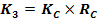 35,28 33,4837,2038,4026,6426,04рейтинг, присуждаемый заявке по критерию  «качество работ и квалификация участника закупки»рейтинг, присуждаемый заявке по критерию  «качество работ и квалификация участника закупки»рейтинг, присуждаемый заявке по критерию  «качество работ и квалификация участника закупки»+C3+C458,8055,8062,0064,0044,4043,402.1среднее арифметическое значение оценок в баллах всех членов Комиссии, присуждаемое заявке на участие в закупке по показателю «наличие опыта участника закупки»среднее арифметическое значение оценок в баллах всех членов Комиссии, присуждаемое заявке на участие в закупке по показателю «наличие опыта участника закупки»27,4028,2018,6032,0016,6014,40С1В процессе оценки члены Комиссии по закупкам анализируют представленное в заявке на участие в закупке Тестовое задание №1, подтверждающие понимание стратегических целей Заказчика.     Исполнитель должен обладать глубоким пониманием стратегических целей Заказчика, знать основы работы индустрии венчурного инвестирования и взаимодействия основных участников экосистемы интернет-предпринимательства.Максимальное количество баллов выставляется Тестовому заданию, выполненному наилучшим образом.В процессе оценки члены Комиссии по закупкам анализируют представленное в заявке на участие в закупке Тестовое задание №1, подтверждающие понимание стратегических целей Заказчика.     Исполнитель должен обладать глубоким пониманием стратегических целей Заказчика, знать основы работы индустрии венчурного инвестирования и взаимодействия основных участников экосистемы интернет-предпринимательства.Максимальное количество баллов выставляется Тестовому заданию, выполненному наилучшим образом.Д.Н. Дмитриев30,0032,0020,0040,0015,0012,00С1В процессе оценки члены Комиссии по закупкам анализируют представленное в заявке на участие в закупке Тестовое задание №1, подтверждающие понимание стратегических целей Заказчика.     Исполнитель должен обладать глубоким пониманием стратегических целей Заказчика, знать основы работы индустрии венчурного инвестирования и взаимодействия основных участников экосистемы интернет-предпринимательства.Максимальное количество баллов выставляется Тестовому заданию, выполненному наилучшим образом.В процессе оценки члены Комиссии по закупкам анализируют представленное в заявке на участие в закупке Тестовое задание №1, подтверждающие понимание стратегических целей Заказчика.     Исполнитель должен обладать глубоким пониманием стратегических целей Заказчика, знать основы работы индустрии венчурного инвестирования и взаимодействия основных участников экосистемы интернет-предпринимательства.Максимальное количество баллов выставляется Тестовому заданию, выполненному наилучшим образом.М.Э. Плаксина36,0036,0024,0040,0020,0020,00С1В процессе оценки члены Комиссии по закупкам анализируют представленное в заявке на участие в закупке Тестовое задание №1, подтверждающие понимание стратегических целей Заказчика.     Исполнитель должен обладать глубоким пониманием стратегических целей Заказчика, знать основы работы индустрии венчурного инвестирования и взаимодействия основных участников экосистемы интернет-предпринимательства.Максимальное количество баллов выставляется Тестовому заданию, выполненному наилучшим образом.В процессе оценки члены Комиссии по закупкам анализируют представленное в заявке на участие в закупке Тестовое задание №1, подтверждающие понимание стратегических целей Заказчика.     Исполнитель должен обладать глубоким пониманием стратегических целей Заказчика, знать основы работы индустрии венчурного инвестирования и взаимодействия основных участников экосистемы интернет-предпринимательства.Максимальное количество баллов выставляется Тестовому заданию, выполненному наилучшим образом.О.Г. Василевская35,0037,0025,0040,0028,0020,00С1В процессе оценки члены Комиссии по закупкам анализируют представленное в заявке на участие в закупке Тестовое задание №1, подтверждающие понимание стратегических целей Заказчика.     Исполнитель должен обладать глубоким пониманием стратегических целей Заказчика, знать основы работы индустрии венчурного инвестирования и взаимодействия основных участников экосистемы интернет-предпринимательства.Максимальное количество баллов выставляется Тестовому заданию, выполненному наилучшим образом.В процессе оценки члены Комиссии по закупкам анализируют представленное в заявке на участие в закупке Тестовое задание №1, подтверждающие понимание стратегических целей Заказчика.     Исполнитель должен обладать глубоким пониманием стратегических целей Заказчика, знать основы работы индустрии венчурного инвестирования и взаимодействия основных участников экосистемы интернет-предпринимательства.Максимальное количество баллов выставляется Тестовому заданию, выполненному наилучшим образом.Е.В. Колесников0,000,000,000,000,000,00С1В процессе оценки члены Комиссии по закупкам анализируют представленное в заявке на участие в закупке Тестовое задание №1, подтверждающие понимание стратегических целей Заказчика.     Исполнитель должен обладать глубоким пониманием стратегических целей Заказчика, знать основы работы индустрии венчурного инвестирования и взаимодействия основных участников экосистемы интернет-предпринимательства.Максимальное количество баллов выставляется Тестовому заданию, выполненному наилучшим образом.В процессе оценки члены Комиссии по закупкам анализируют представленное в заявке на участие в закупке Тестовое задание №1, подтверждающие понимание стратегических целей Заказчика.     Исполнитель должен обладать глубоким пониманием стратегических целей Заказчика, знать основы работы индустрии венчурного инвестирования и взаимодействия основных участников экосистемы интернет-предпринимательства.Максимальное количество баллов выставляется Тестовому заданию, выполненному наилучшим образом.С.В. Скрипников36,0036,0024,0040,0020,0020,002.1среднее арифметическое значение оценок в баллах всех членов Комиссии, присуждаемое заявке на участие в закупке по показателю «наличие опыта участника закупки»среднее арифметическое значение оценок в баллах всех членов Комиссии, присуждаемое заявке на участие в закупке по показателю «наличие опыта участника закупки»14,0016,0015,608,4015,0011,80С2В процессе оценки члены Комиссии по закупкам анализируют представленную в составе заявки на участие в закупке презентацию  компании (включая  портфолио реализованных проектов с описанием целей, использованных инструментов и достигнутых результатов), свидетельствующую о наличии у участника закупки положительного опыта оказания услуг по информационно-коммуникационному сопровождению (в т.ч. подготовке информационных материалов и взаимодействию со СМИ (федеральные издания) в рамках PR-мероприятий на территории московского региона) в течение последних 3 (Трех) лет для заказчиков из сферы IT, телекоммуникаций, венчурных инвестиций, интернет индустрии, промышленности, реализующих свою pr-активность преимущественно в московском регионе.Максимальное количество баллов выставляется за презентацию, которая наиболее полно отражает соответствие поставленным целям.В процессе оценки члены Комиссии по закупкам анализируют представленную в составе заявки на участие в закупке презентацию  компании (включая  портфолио реализованных проектов с описанием целей, использованных инструментов и достигнутых результатов), свидетельствующую о наличии у участника закупки положительного опыта оказания услуг по информационно-коммуникационному сопровождению (в т.ч. подготовке информационных материалов и взаимодействию со СМИ (федеральные издания) в рамках PR-мероприятий на территории московского региона) в течение последних 3 (Трех) лет для заказчиков из сферы IT, телекоммуникаций, венчурных инвестиций, интернет индустрии, промышленности, реализующих свою pr-активность преимущественно в московском регионе.Максимальное количество баллов выставляется за презентацию, которая наиболее полно отражает соответствие поставленным целям.Д.Н. Дмитриев12,0020,0018,007,0015,0013,00С2В процессе оценки члены Комиссии по закупкам анализируют представленную в составе заявки на участие в закупке презентацию  компании (включая  портфолио реализованных проектов с описанием целей, использованных инструментов и достигнутых результатов), свидетельствующую о наличии у участника закупки положительного опыта оказания услуг по информационно-коммуникационному сопровождению (в т.ч. подготовке информационных материалов и взаимодействию со СМИ (федеральные издания) в рамках PR-мероприятий на территории московского региона) в течение последних 3 (Трех) лет для заказчиков из сферы IT, телекоммуникаций, венчурных инвестиций, интернет индустрии, промышленности, реализующих свою pr-активность преимущественно в московском регионе.Максимальное количество баллов выставляется за презентацию, которая наиболее полно отражает соответствие поставленным целям.В процессе оценки члены Комиссии по закупкам анализируют представленную в составе заявки на участие в закупке презентацию  компании (включая  портфолио реализованных проектов с описанием целей, использованных инструментов и достигнутых результатов), свидетельствующую о наличии у участника закупки положительного опыта оказания услуг по информационно-коммуникационному сопровождению (в т.ч. подготовке информационных материалов и взаимодействию со СМИ (федеральные издания) в рамках PR-мероприятий на территории московского региона) в течение последних 3 (Трех) лет для заказчиков из сферы IT, телекоммуникаций, венчурных инвестиций, интернет индустрии, промышленности, реализующих свою pr-активность преимущественно в московском регионе.Максимальное количество баллов выставляется за презентацию, которая наиболее полно отражает соответствие поставленным целям.М.Э. Плаксина20,0020,0020,0010,0020,0015,00С2В процессе оценки члены Комиссии по закупкам анализируют представленную в составе заявки на участие в закупке презентацию  компании (включая  портфолио реализованных проектов с описанием целей, использованных инструментов и достигнутых результатов), свидетельствующую о наличии у участника закупки положительного опыта оказания услуг по информационно-коммуникационному сопровождению (в т.ч. подготовке информационных материалов и взаимодействию со СМИ (федеральные издания) в рамках PR-мероприятий на территории московского региона) в течение последних 3 (Трех) лет для заказчиков из сферы IT, телекоммуникаций, венчурных инвестиций, интернет индустрии, промышленности, реализующих свою pr-активность преимущественно в московском регионе.Максимальное количество баллов выставляется за презентацию, которая наиболее полно отражает соответствие поставленным целям.В процессе оценки члены Комиссии по закупкам анализируют представленную в составе заявки на участие в закупке презентацию  компании (включая  портфолио реализованных проектов с описанием целей, использованных инструментов и достигнутых результатов), свидетельствующую о наличии у участника закупки положительного опыта оказания услуг по информационно-коммуникационному сопровождению (в т.ч. подготовке информационных материалов и взаимодействию со СМИ (федеральные издания) в рамках PR-мероприятий на территории московского региона) в течение последних 3 (Трех) лет для заказчиков из сферы IT, телекоммуникаций, венчурных инвестиций, интернет индустрии, промышленности, реализующих свою pr-активность преимущественно в московском регионе.Максимальное количество баллов выставляется за презентацию, которая наиболее полно отражает соответствие поставленным целям.О.Г. Василевская18,0020,0020,0015,0020,0016,00С2В процессе оценки члены Комиссии по закупкам анализируют представленную в составе заявки на участие в закупке презентацию  компании (включая  портфолио реализованных проектов с описанием целей, использованных инструментов и достигнутых результатов), свидетельствующую о наличии у участника закупки положительного опыта оказания услуг по информационно-коммуникационному сопровождению (в т.ч. подготовке информационных материалов и взаимодействию со СМИ (федеральные издания) в рамках PR-мероприятий на территории московского региона) в течение последних 3 (Трех) лет для заказчиков из сферы IT, телекоммуникаций, венчурных инвестиций, интернет индустрии, промышленности, реализующих свою pr-активность преимущественно в московском регионе.Максимальное количество баллов выставляется за презентацию, которая наиболее полно отражает соответствие поставленным целям.В процессе оценки члены Комиссии по закупкам анализируют представленную в составе заявки на участие в закупке презентацию  компании (включая  портфолио реализованных проектов с описанием целей, использованных инструментов и достигнутых результатов), свидетельствующую о наличии у участника закупки положительного опыта оказания услуг по информационно-коммуникационному сопровождению (в т.ч. подготовке информационных материалов и взаимодействию со СМИ (федеральные издания) в рамках PR-мероприятий на территории московского региона) в течение последних 3 (Трех) лет для заказчиков из сферы IT, телекоммуникаций, венчурных инвестиций, интернет индустрии, промышленности, реализующих свою pr-активность преимущественно в московском регионе.Максимальное количество баллов выставляется за презентацию, которая наиболее полно отражает соответствие поставленным целям.Е.В. Колесников0,000,000,000,000,000,00С2В процессе оценки члены Комиссии по закупкам анализируют представленную в составе заявки на участие в закупке презентацию  компании (включая  портфолио реализованных проектов с описанием целей, использованных инструментов и достигнутых результатов), свидетельствующую о наличии у участника закупки положительного опыта оказания услуг по информационно-коммуникационному сопровождению (в т.ч. подготовке информационных материалов и взаимодействию со СМИ (федеральные издания) в рамках PR-мероприятий на территории московского региона) в течение последних 3 (Трех) лет для заказчиков из сферы IT, телекоммуникаций, венчурных инвестиций, интернет индустрии, промышленности, реализующих свою pr-активность преимущественно в московском регионе.Максимальное количество баллов выставляется за презентацию, которая наиболее полно отражает соответствие поставленным целям.В процессе оценки члены Комиссии по закупкам анализируют представленную в составе заявки на участие в закупке презентацию  компании (включая  портфолио реализованных проектов с описанием целей, использованных инструментов и достигнутых результатов), свидетельствующую о наличии у участника закупки положительного опыта оказания услуг по информационно-коммуникационному сопровождению (в т.ч. подготовке информационных материалов и взаимодействию со СМИ (федеральные издания) в рамках PR-мероприятий на территории московского региона) в течение последних 3 (Трех) лет для заказчиков из сферы IT, телекоммуникаций, венчурных инвестиций, интернет индустрии, промышленности, реализующих свою pr-активность преимущественно в московском регионе.Максимальное количество баллов выставляется за презентацию, которая наиболее полно отражает соответствие поставленным целям.С.В. Скрипников20,0020,0020,0010,0020,0015,002.1среднее арифметическое значение оценок в баллах всех членов Комиссии, присуждаемое заявке на участие в закупке по показателю «наличие у участника закупки квалифицированного  персонала»среднее арифметическое значение оценок в баллах всех членов Комиссии, присуждаемое заявке на участие в закупке по показателю «наличие у участника закупки квалифицированного  персонала»4,003,203,805,006,804,00С3В процессе оценки члены Комиссии по закупкам анализируют представленные в составе заявки на участие в закупке список специалистов, предлагаемых к участию в проекте, с описанием зоны их ответственности на проекте, резюме в/у специалистов, копии трудовых книжек/гражданско-правовых договоров в/у специалистов), свидетельствующих  о наличии у участника закупки необходимого для выполнения работ/оказания услуг персонала, а именно: предлагаемая проектная команда, помимо руководителя организации должна содержать не менее 2 (Двух человек) со следующим опытом/компетенциями:1) Сотрудник 1: опыт подготовки информационных материалов для ведущих деловых СМИ, а также СМИ, освещающих деятельность стартапов и интернет-индустрии.2) Сотрудник 2: опыт работы pr-менеджером не менее 2-х лет с клиентами из в/у сфер.Максимальное количество баллов выставляется лучшему предложению по персоналуВ процессе оценки члены Комиссии по закупкам анализируют представленные в составе заявки на участие в закупке список специалистов, предлагаемых к участию в проекте, с описанием зоны их ответственности на проекте, резюме в/у специалистов, копии трудовых книжек/гражданско-правовых договоров в/у специалистов), свидетельствующих  о наличии у участника закупки необходимого для выполнения работ/оказания услуг персонала, а именно: предлагаемая проектная команда, помимо руководителя организации должна содержать не менее 2 (Двух человек) со следующим опытом/компетенциями:1) Сотрудник 1: опыт подготовки информационных материалов для ведущих деловых СМИ, а также СМИ, освещающих деятельность стартапов и интернет-индустрии.2) Сотрудник 2: опыт работы pr-менеджером не менее 2-х лет с клиентами из в/у сфер.Максимальное количество баллов выставляется лучшему предложению по персоналуД.Н. Дмитриев4,003,004,006,007,005,00С3В процессе оценки члены Комиссии по закупкам анализируют представленные в составе заявки на участие в закупке список специалистов, предлагаемых к участию в проекте, с описанием зоны их ответственности на проекте, резюме в/у специалистов, копии трудовых книжек/гражданско-правовых договоров в/у специалистов), свидетельствующих  о наличии у участника закупки необходимого для выполнения работ/оказания услуг персонала, а именно: предлагаемая проектная команда, помимо руководителя организации должна содержать не менее 2 (Двух человек) со следующим опытом/компетенциями:1) Сотрудник 1: опыт подготовки информационных материалов для ведущих деловых СМИ, а также СМИ, освещающих деятельность стартапов и интернет-индустрии.2) Сотрудник 2: опыт работы pr-менеджером не менее 2-х лет с клиентами из в/у сфер.Максимальное количество баллов выставляется лучшему предложению по персоналуВ процессе оценки члены Комиссии по закупкам анализируют представленные в составе заявки на участие в закупке список специалистов, предлагаемых к участию в проекте, с описанием зоны их ответственности на проекте, резюме в/у специалистов, копии трудовых книжек/гражданско-правовых договоров в/у специалистов), свидетельствующих  о наличии у участника закупки необходимого для выполнения работ/оказания услуг персонала, а именно: предлагаемая проектная команда, помимо руководителя организации должна содержать не менее 2 (Двух человек) со следующим опытом/компетенциями:1) Сотрудник 1: опыт подготовки информационных материалов для ведущих деловых СМИ, а также СМИ, освещающих деятельность стартапов и интернет-индустрии.2) Сотрудник 2: опыт работы pr-менеджером не менее 2-х лет с клиентами из в/у сфер.Максимальное количество баллов выставляется лучшему предложению по персоналуМ.Э. Плаксина5,005,005,005,0010,005,00С3В процессе оценки члены Комиссии по закупкам анализируют представленные в составе заявки на участие в закупке список специалистов, предлагаемых к участию в проекте, с описанием зоны их ответственности на проекте, резюме в/у специалистов, копии трудовых книжек/гражданско-правовых договоров в/у специалистов), свидетельствующих  о наличии у участника закупки необходимого для выполнения работ/оказания услуг персонала, а именно: предлагаемая проектная команда, помимо руководителя организации должна содержать не менее 2 (Двух человек) со следующим опытом/компетенциями:1) Сотрудник 1: опыт подготовки информационных материалов для ведущих деловых СМИ, а также СМИ, освещающих деятельность стартапов и интернет-индустрии.2) Сотрудник 2: опыт работы pr-менеджером не менее 2-х лет с клиентами из в/у сфер.Максимальное количество баллов выставляется лучшему предложению по персоналуВ процессе оценки члены Комиссии по закупкам анализируют представленные в составе заявки на участие в закупке список специалистов, предлагаемых к участию в проекте, с описанием зоны их ответственности на проекте, резюме в/у специалистов, копии трудовых книжек/гражданско-правовых договоров в/у специалистов), свидетельствующих  о наличии у участника закупки необходимого для выполнения работ/оказания услуг персонала, а именно: предлагаемая проектная команда, помимо руководителя организации должна содержать не менее 2 (Двух человек) со следующим опытом/компетенциями:1) Сотрудник 1: опыт подготовки информационных материалов для ведущих деловых СМИ, а также СМИ, освещающих деятельность стартапов и интернет-индустрии.2) Сотрудник 2: опыт работы pr-менеджером не менее 2-х лет с клиентами из в/у сфер.Максимальное количество баллов выставляется лучшему предложению по персоналуО.Г. Василевская6,003,005,009,007,005,00С3В процессе оценки члены Комиссии по закупкам анализируют представленные в составе заявки на участие в закупке список специалистов, предлагаемых к участию в проекте, с описанием зоны их ответственности на проекте, резюме в/у специалистов, копии трудовых книжек/гражданско-правовых договоров в/у специалистов), свидетельствующих  о наличии у участника закупки необходимого для выполнения работ/оказания услуг персонала, а именно: предлагаемая проектная команда, помимо руководителя организации должна содержать не менее 2 (Двух человек) со следующим опытом/компетенциями:1) Сотрудник 1: опыт подготовки информационных материалов для ведущих деловых СМИ, а также СМИ, освещающих деятельность стартапов и интернет-индустрии.2) Сотрудник 2: опыт работы pr-менеджером не менее 2-х лет с клиентами из в/у сфер.Максимальное количество баллов выставляется лучшему предложению по персоналуВ процессе оценки члены Комиссии по закупкам анализируют представленные в составе заявки на участие в закупке список специалистов, предлагаемых к участию в проекте, с описанием зоны их ответственности на проекте, резюме в/у специалистов, копии трудовых книжек/гражданско-правовых договоров в/у специалистов), свидетельствующих  о наличии у участника закупки необходимого для выполнения работ/оказания услуг персонала, а именно: предлагаемая проектная команда, помимо руководителя организации должна содержать не менее 2 (Двух человек) со следующим опытом/компетенциями:1) Сотрудник 1: опыт подготовки информационных материалов для ведущих деловых СМИ, а также СМИ, освещающих деятельность стартапов и интернет-индустрии.2) Сотрудник 2: опыт работы pr-менеджером не менее 2-х лет с клиентами из в/у сфер.Максимальное количество баллов выставляется лучшему предложению по персоналуЕ.В. Колесников0,000,000,000,000,000,00С3В процессе оценки члены Комиссии по закупкам анализируют представленные в составе заявки на участие в закупке список специалистов, предлагаемых к участию в проекте, с описанием зоны их ответственности на проекте, резюме в/у специалистов, копии трудовых книжек/гражданско-правовых договоров в/у специалистов), свидетельствующих  о наличии у участника закупки необходимого для выполнения работ/оказания услуг персонала, а именно: предлагаемая проектная команда, помимо руководителя организации должна содержать не менее 2 (Двух человек) со следующим опытом/компетенциями:1) Сотрудник 1: опыт подготовки информационных материалов для ведущих деловых СМИ, а также СМИ, освещающих деятельность стартапов и интернет-индустрии.2) Сотрудник 2: опыт работы pr-менеджером не менее 2-х лет с клиентами из в/у сфер.Максимальное количество баллов выставляется лучшему предложению по персоналуВ процессе оценки члены Комиссии по закупкам анализируют представленные в составе заявки на участие в закупке список специалистов, предлагаемых к участию в проекте, с описанием зоны их ответственности на проекте, резюме в/у специалистов, копии трудовых книжек/гражданско-правовых договоров в/у специалистов), свидетельствующих  о наличии у участника закупки необходимого для выполнения работ/оказания услуг персонала, а именно: предлагаемая проектная команда, помимо руководителя организации должна содержать не менее 2 (Двух человек) со следующим опытом/компетенциями:1) Сотрудник 1: опыт подготовки информационных материалов для ведущих деловых СМИ, а также СМИ, освещающих деятельность стартапов и интернет-индустрии.2) Сотрудник 2: опыт работы pr-менеджером не менее 2-х лет с клиентами из в/у сфер.Максимальное количество баллов выставляется лучшему предложению по персоналуС.В. Скрипников5,005,005,005,0010,005,002.1среднее арифметическое значение оценок в баллах всех членов Комиссии, присуждаемое заявке на участие в закупке по показателю «наличие у участника закупки квалифицированного  персонала»среднее арифметическое значение оценок в баллах всех членов Комиссии, присуждаемое заявке на участие в закупке по показателю «наличие у участника закупки квалифицированного  персонала»13,408,4024,0018,606,0013,20С4В процессе оценки члены Комиссии по закупкам анализируют представленное в заявке на участие в закупке Тестовое задание №2, подтверждающие наличие квалификации  у предлагаемой проектной команды в создании творческих текстов разных жанров.Максимальное количество баллов выставляется Тестовому заданию, выполненному наилучшим образом.В процессе оценки члены Комиссии по закупкам анализируют представленное в заявке на участие в закупке Тестовое задание №2, подтверждающие наличие квалификации  у предлагаемой проектной команды в создании творческих текстов разных жанров.Максимальное количество баллов выставляется Тестовому заданию, выполненному наилучшим образом.Д.Н. Дмитриев7,007,0030,0018,005,006,00С4В процессе оценки члены Комиссии по закупкам анализируют представленное в заявке на участие в закупке Тестовое задание №2, подтверждающие наличие квалификации  у предлагаемой проектной команды в создании творческих текстов разных жанров.Максимальное количество баллов выставляется Тестовому заданию, выполненному наилучшим образом.В процессе оценки члены Комиссии по закупкам анализируют представленное в заявке на участие в закупке Тестовое задание №2, подтверждающие наличие квалификации  у предлагаемой проектной команды в создании творческих текстов разных жанров.Максимальное количество баллов выставляется Тестовому заданию, выполненному наилучшим образом.М.Э. Плаксина20,0010,0030,0025,0010,0020,00С4В процессе оценки члены Комиссии по закупкам анализируют представленное в заявке на участие в закупке Тестовое задание №2, подтверждающие наличие квалификации  у предлагаемой проектной команды в создании творческих текстов разных жанров.Максимальное количество баллов выставляется Тестовому заданию, выполненному наилучшим образом.В процессе оценки члены Комиссии по закупкам анализируют представленное в заявке на участие в закупке Тестовое задание №2, подтверждающие наличие квалификации  у предлагаемой проектной команды в создании творческих текстов разных жанров.Максимальное количество баллов выставляется Тестовому заданию, выполненному наилучшим образом.О.Г. Василевская20,0015,0030,0025,005,0020,00С4В процессе оценки члены Комиссии по закупкам анализируют представленное в заявке на участие в закупке Тестовое задание №2, подтверждающие наличие квалификации  у предлагаемой проектной команды в создании творческих текстов разных жанров.Максимальное количество баллов выставляется Тестовому заданию, выполненному наилучшим образом.В процессе оценки члены Комиссии по закупкам анализируют представленное в заявке на участие в закупке Тестовое задание №2, подтверждающие наличие квалификации  у предлагаемой проектной команды в создании творческих текстов разных жанров.Максимальное количество баллов выставляется Тестовому заданию, выполненному наилучшим образом.Е.В. Колесников0,000,000,000,000,000,00С4В процессе оценки члены Комиссии по закупкам анализируют представленное в заявке на участие в закупке Тестовое задание №2, подтверждающие наличие квалификации  у предлагаемой проектной команды в создании творческих текстов разных жанров.Максимальное количество баллов выставляется Тестовому заданию, выполненному наилучшим образом.В процессе оценки члены Комиссии по закупкам анализируют представленное в заявке на участие в закупке Тестовое задание №2, подтверждающие наличие квалификации  у предлагаемой проектной команды в создании творческих текстов разных жанров.Максимальное количество баллов выставляется Тестовому заданию, выполненному наилучшим образом.С.В. Скрипников20,0010,0030,0025,0010,0020,00ИТОГО (баллов)ИТОГО (баллов)ИТОГО (баллов) 356,0964,5753,3562,2948,6263,38Рег. 
№заявки Наименование
 (для юридического лица), фамилия, имя, отчество 
(для физического лица) участника размещения заказаПочтовый адресПрисвоенный порядковый номер по мере уменьшения степени выгодности  предложенных условий исполнения договора12361ООО «Со-общение»190121, г. Санкт-Петербург, ул. А. Блока, 5 лит. А26ООО «ДНА»109028, г. Москва, Серебряническая наб., д.2747ООО «Адвертос Групп »127055, г. Москва, ул. Сущевская, 27, стр.2, офис 3.1159ООО «НАТА»191014, г. Санкт-Петербург,  ул. Некрасова,  д.50, литер А, пом. 6-Н610ООО «ПР Партнер»109004 г. Москва, ул. А. Солженицына, д.10, строение 2114ООО «Спаркл»119180, г. Москва, 1-й Голутвинский пер., дом 3-5, стр.33